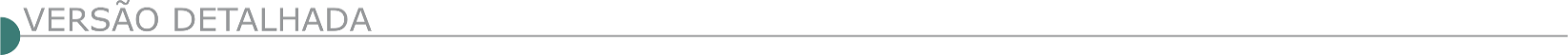 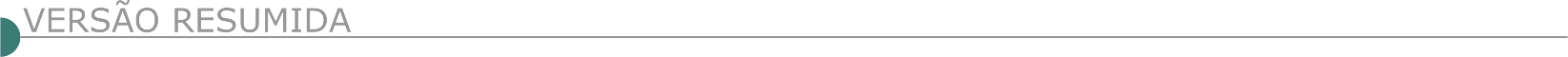 ESTADO DE MINAS GERAISCIMVA - CONSÓRCIO INTERMUNICIPAL MULTIFINALITÁRIO DO VALE DO AÇO - LICITAÇÃO: 3/2022 -REPUBLICAÇÃO DE LICITAÇÃO - NÚMERO DO PROCESSO ADMINISTRATIVO: 014/2022  - MODALIDADE DA LICITAÇÃO: PREGÃO ELETRÔNICOFundamentação legal: Lei de Pregão Eletrônico Lei 10520/2002, Lei geral de licitações Lei 8666/1993, Nova Lei de Licitações Lei 14133/2021 - Objeto:  REGISTRO DE PREÇOS PARA FUTURA E EVENTUAL CONTRATAÇÃO DE EMPRESA DE ENGENHARIA, ESPECIALIZADA NA PRESTAÇÃO DE SERVIÇOS DE MANUTENÇÃO DA INFRAESTRUTURA VIÁRIA EM ATENDIMENTO ÀS DEMANDAS DO CONSÓRCIO INTERMUNICIPAL MULTIFINALITÁRIO DO VALE DO AÇO E DOS MUNICÍPIOS COPARTICIPANTES -Unidade solicitante: CIMVA - Data de publicação: 18/08/2022 - Data de abertura: 30/08/2022 - Horário de abertura: 09:01 -Status: Em andamento -https:// www.cimva.mg.gov.br/detalhe-da-licitacao/info/pe-3-2022/20025. CIMPLA EXTRATO DE PUBLICAÇÃO DO EDITAL. PROCESSO DE COMPRAS Nº 030/2022. CREDENCIAMENTO N 011/2022 – INEXIGIBILIDADE Nº 008/2022. CONSÓRCIO INTERMUNICIPAL MULTIFINALITÁRIO DO PLANALTO DE ARAXÁOBJETO: CREDENCIAMENTO VISANDO À CONTRATAÇÃO DE EMPRESA ESPECIALIZADA PARA PRESTAÇÃO DE SERVIÇOS DE MANUTENÇÃO (LED) PREVENTIVA E CORRETIVA DA ILUMINAÇÃO PÚBLICA DOS ENTES CONSORCIADOS AO CIMPLA - CONSÓRCIO INTERMUNICIPAL MULTIFINALITÁRIO DO PLANALTO DE ARAXÁ. INÍCIO ACOLHIMENTO DO CREDENCIAMENTO: Dia: 12/09/2022 às 08h00min (oito horas). LIMITE ACOLHIMENTO DO CREDENCIAMENTO: Dia: 12/09/2023 às 17h00min (dezessete horas). Araxá (MG), 17 de agosto de 2022. Maura Assunção de Melo Pontes. Presidente do Consórcio Intermunicipal Multifinalitário do Planalto de Araxá – CIMPLA. Presidente da comissão: Ana Vitória Silva Soares, membros: Vanessa Rabelo, Edmilson Jose Silva. O edital deverá ser solicitado no e-mail licitacao@cimpla.com.br. ARAÇAÍ PREFEITURA MUNICIPAL AVISO DE ADIAMENTO DE LICITAÇÃO PROCESSO LICITATÓRIO 072/2022 TOMADA DE PREÇOS 005/2022 O Município de Araçaí comunica aos interessados que a sessão marcada para o dia 16 de Agosto de 2022 às 09h00min na modalidade Tomada de Preços 005/2022, cujo objeto é a contratação de empresa especializada em serviços de engenharia para prestação de serviços na execução de sistema de drenagem pluvial na Avenida Ulisses Batista, conforme projeto básico anexo ao edital, incluindo o fornecimento de materiais, equipamentos e mão-de-obra, fica adiada para o dia 22 de Agosto de 2022 às 09h00min. Aos interessados em participar da presente licitação, o edital está disponível no site do município na aba/licitação, site www.aracai.mg.gov.br. Mais informações no telefone (31) 3715-6139, Ramal 217CABO VERDE PREFEITURA MUNICIPAL AVISO DE LICITAÇÃO PROCESSO LICITATÓRIO 262/2022 TOMADA DE PREÇOS 019/2022A Prefeitura Municipal de Cabo Verde/MG, através de sua Comissão Permanente de Licitações, tornam público que fará realizar a abertura do Procedimento Licitatório n° 262/2022, na modalidade TOMADA DE PREÇOS 019/2022, que tem por objeto a contratação, sob regime de empreitada por preço global, de empresa especializada em construção civil, para a obra de reforma da fonte luminosa, situada na Praça da Matriz/Praça Central da Av. Oscar Ornelas, Centro, nesta Cidade, com o fornecimento de mão-de-obra e materiais necessários à completa e perfeita implantação de todos os elementos definidos no projeto. Prazo máximo para protocolo de envelopes proposta e documentação: 01/09/2022 às 09h30min. Reunião Inaugural: 01/09/2022 09h30min. Informações na Sala de Licitações da Prefeitura Municipal de Cabo Verde, Estado de Minas Gerais, Rua Prefeito Carlos de Souza Filho, s/nº Centro, nesta cidade de Cabo Verde/MG, CEP 37.880-000, Telefone (35) 3736-1220 das 08h30min às 17h00min, e pelo e-mail: licitacao1@caboverde.mg.gov.br. AVISO DE LICITAÇÃO.PROCESSO LICITATÓRIO 264/2022 TOMADA DE PREÇOS 021/2022 A Prefeitura Municipal de Cabo Verde/MG, através de sua Comissão Permanente de Licitações, tornam público que fará realizar a abertura do Procedimento Licitatório n° 264/2022, na modalidade TOMADA DE PREÇOS 021/2022, que tem por objeto a contratação, sob regime de empreitada por preço global, de empresa especializada em construção civil, para a obra de reforma do prédio da Igreja situada no Bairro Rural Vargem Alegre (Bem Tombado), com o fornecimento de mão-de-obra e materiais necessários à completa e perfeita implantação de todos os elementos definidos no projeto. Prazo máximo para protocolo de envelopes proposta e documentação: 02/09/2022 às 09h30min. Reunião Inaugural: 02/09/2022 09h30min. Informações na Sala de Licitações da Prefeitura Municipal de Cabo Verde, Estado de Minas Gerais, Rua Prefeito Carlos de Souza Filho, s/nº Centro, nesta cidade de Cabo Verde/MG, CEP 37.880-000, Telefone (35) 3736-1220 das 08h30min às 17h00min, e pelo e-mail: licitacao1@caboverde.mg.gov.br. CAMBUÍ PREFEITURA MUNICIPAL AVISO DE LICITAÇÃO PRC Nº. 543/2022 – TP Nº. 009/2022OBJETO: Cobertura do pátio do CEIM Terezinha Lopes. A abertura do certame será as 09h do dia 08/09/2022. O edital retificado encontra-se no site https://www.prefeituradecambui.mg.gov.br e no Depto. de Licitações. Inf.: (35) 3431-1167.CAPITÓLIO PREFEITURA MUNICIPAL TOMADA DE PREÇOS N. º 08/2022Torna público através da Presid. CPL, Claudio Henrique Mesquita Junior, que se acha aberto o Procedimento Licitatório nº. 107/2022, do tipo menor preço global, objetivando a contratação de empresa especializada para REFORMA DA PAVIMENTAÇÃO DE ACESSO A ORLA DA PRAIA ARTIFICIAL DE CAPITOLIO/MG, CONTRATO DE REPASSE OGU Nº 914525/2021 – MINISTÉRIO DO TURISMO. Devendo os Envelopes contendo Documentação Habilitação (Envelope 01) e Proposta Comercial (Envelope 02) serem entregues na Seção de Licitação, até às 09:00 horas do dia 08/09/2022, sendo que o Envelope 01 referente à Habilitação será aberto às 09:30 horas do dia 08/09/2022, no mesmo local. Informações através do telefone (37)33730300 ou www.capitolio.mg.gov.br.TOMADA DE PREÇOS N. º 07/2022Torna público através da Presid. CPL, Claudio Henrique Mesquita Junior, que se acha aberto o Procedimento Licitatório nº. 106/2022, do tipo menor preço global, objetivando a contratação de empresa especializada para PAVIMENTAÇÃO DE VIAS NO PERIMETRO URBANO DE CAPITOLIO/MG, CONTRATO DE REPASSE OGU Nº 911430/2021 – MINISTÉRIO DO DESENVOLVIMENTO SOCIAL. Devendo os Envelopes contendo Documentação Habilitação (Envelope 01) e Proposta Comercial (Envelope 02) serem entregues na Seção de Licitação, até às 09:00 horas do dia 05/09/2022, sendo que o Envelope 01 referente à Habilitação será aberto às 09:30 horas do dia 05/09/2022, no mesmo local. Informações através do telefone (37)33730300 ou www.capitolio.mg.gov.brCASA GRANDE PREFEITURA MUNICIPAL TOMADA DE PREÇO Nº 011/2022 PUBLICAÇÃO DE EDITAL Nº 065/2022 - PROCESSO DE LICITAÇÃO Nº 104/2022 - MODALIDADE TOMADA DE PREÇO Nº 011/2022.O Município de Casa Grande, no uso de suas atribuições legais e com fulcro na Lei Federal nº 8.666/93, com suas alterações posteriores, torna público para conhecimento dos interessados a Licitação na modalidade de Tomada de Preço, tipo “menor preço global”, cujo objeto é a “Construção de Quadra Poliesportiva na Escola Municipal João Marques Pereira - Comunidade de Cachoeira, Zona Rural do Município de Casa Grande/MG, nos termos do Convênio de Saída nº 1261002375/2022/2022/SEE firmado entre o Estado de Minas Gerais por intermédio de sua Secretaria de Estado de Educação e o Município de Casa Grande”. A sessão pública da Tomada de Preço ocorrerá no dia 02/09/2022, às 10h00min. Para retirar o Edital e informações pelo e-mail: licitacoes@casagrande.mg.gov.br. CÁSSIA PREFEITURA MUNICIPAL PL 525/22 - CP 002/22.A Prefeitura de Cássia/MG torna público para o conhecimento dos interessados, que realizará licitação na modalidade CONCORRÊNCIA PÚBLICA, em Sessão Pública em sua sede, na Rua Argentina, nº 150, Bairro Jardim Alvorada, na sala da Seção de Licitações e Contratos, às 9h do dia 16 de SETEMBRO de 2.022, quando será recebido o credenciamento, envelopes de documentos para habilitação (nº 01) e de proposta comercial (nº 02), tendo como objeto a “Contratação de Empresa Especializada para Execução de Obra de Construção do Pátio de Serviços da Prefeitura de Cássia/MG, conforme Contrato de Financiamento BDMG/BF nº 331.805/2021”, conforme Projeto Básico Completo constante nos anexos do edital, cujo critério de julgamento será o de “Menor Preço Global”, conforme anexo I. A VISITA TÉCNICA é FACULTATIVA e pode ser realizada em qualquer data até 15/09/2022 (quinta-feira), nos horários de expediente da Secretaria Municipal de Obras e Infraestrutura (das 7h às 11h e das 13h às 17h – de segunda a sexta-feira), devendo os interessados agendar a visita técnica ou tirar dúvidas técnicas pelo telefone (0**35) 3541-5723 (Pedro Lopes) ou pelo e-mail pedro.lopes@cassia.mg.gov.br. Não haverá expediente em feriados e finais de semana. O Edital e seus anexos estão à disposição dos interessados no site www.cassia.mg.gov.br ou na sede da Prefeitura Municipal. Para informações a respeito do edital contactar (0**35)3541-5709 / 5710 ou pelos e-mails licitacoes@cassia.mg.gov.br e cleiton.batista@cassia.mg.gov.br e vinicius.melo@cassia.mg.gov.br. CATAS ALTAS PREFEITURA MUNICIPAL TOMADA DE PREÇOS N° 007/2022O Município De Catas Altas/MG torna público a realização da Tomada de Preços n° 007/2022, Processo autuado no 140/2022, objeto: Contratação de empresa especializada em Pequenas reformas e pequenos reparos da UMEI, localizada na Rua Quaresmeira, no 216, Bairro Vista Alegre, nesta cidade, com fornecimento dos materiais, equipamentos e mão de obra necessários à execução dos serviços a serem solicitados, conforme Termo de Referência, especificações técnicas, projetos, planilhas, cronograma físico-financeiro e demais anexos que integram o instrumento editalício. Início da sessão pública: 09/09/2022 – 08:00h. O edital encontra-se disponível no síte: http://portaltransparencia.catasaltas.mg.gov.br/licitacoes. Mais informações via e-mail: cpl@catasaltas.mg.gov.br. Telefone: 31-3832-7113.CONCEIÇÃO DAS ALAGOAS PREFEITURA MUNICIPAL TOMADA DE PREÇOS Nº 02.10.2022Publica Aviso de Licitação. Torna público que fará no dia 02 de setembro de 2022, com entrega dos envelopes até às 10h00min e abertura dos envelopes às 10h30min, no Departamento de Aquisições e Contratações de Serviços, Licitação modalidade Tomada de Preço, do tipo Menor Preço Global, com o seguinte Objeto: Contratação de Pessoa Jurídica na área de Engenharia Civil para execução de 5.913,52 M² de recapeamento asfáltico em CBUQ, construção de 20 (vinte) rampas para acesso de deficientes em concreto simples FCK = 25Mpa, desempenada com pintura indicativa, nos Termos do Convênio de Saída nº 1491002331/2022/SEGOV/PADEM, que entre si celebram o Estado de Minas Gerais por intermédio da Secretaria de Estado de Governo e o Município de Conceição das Alagoas. Tudo de conformidade com a Lei nº 8.666/93 e suas alterações pela Lei nº 8.883/94, Lei nº 9.648/98. Mais informações estarão à disposição na Prefeitura Municipal, Departamento de Aquisições e Contratações de Serviços, na Rua Floriano Peixoto, nº 395. Telefone: (34) 3321-0029.CONCEIÇÃO DAS PEDRAS PREFEITURA MUNICIPAL PROCESSO LICITATÓRIO Nº 80/2022, TOMADA DE PREÇO Nº05/2022Objetivo: Contratação de empresa especializada para construção da Creche Municipal, Bairro Rancho Alegre, Conceição das Pedras/MG. Credenciamento ás 08:00 hs do dia 01/09/2022, e sua abertura marcada para às 08:30 hs do dia 01/09/2022. Informações: (35) 3664-1222 das 8h às 16 h ou por e-mail: licitacao@conceicaodaspedras.mg.gov.br. CONSELHEIRO LAFAIETE PREFEITURA MUNICIPAL - TOMADA DE PREÇOS Nº 003/2022 A PMCL/MG torna pública a REPUBLICAÇÃO de licitação, na modalidade TOMADA DE PREÇOS, tipo menor preço, que se destina a Contratação de empresa especializada para execução de galeria pré-moldada em concreto armado, em trecho das ruas Marechal Floriano Peixoto e Doutor Moreira, até lançamento no rio Bananeiras, para escoamento de águas pluviais, de acordo com projetos, quantitativos e condições contidos nos Anexos I e II, integrantes do Edital. Data de Credenciamento/recebimento das propostas/documentação: dia 05/09/2022 às 09h:30min, no Edifício Solar Barão de Suaçuí, situado na Rua Barão do Suassuí, 106 - Boa Vista, Conselheiro Lafaiete - MG, 36400-130. Esclarecimentos pelo telefone (31) 99239-2003 ou e-mail: licita.lafaiete@gmail.com. O edital poderá ser retirado pelo site: www.conselheirolafaiete.mg.gov.br. CRISTINA PREFEITURA MUNICIPAL ABERTURA DOS ENVELOPES DO PL 083/22 – TP Nº 006/22.Para a Pavimentação de 03 trechos de vias públicas no Município de Cristina/MG, nos bairros rurais Despropósito, Fazendinha e Lambari, com recursos provenientes de Emenda Parlamentar. Visita Técnica: Facultativa, com agendamento. Abertura e dos envelopes: 01/09/22, às 9h30m. Willian L. Garcia – Presidente da CPL. Informações: (35) 3281-1100, ramal 5. Site: Edital e anexos, na íntegra: www.cristina.mg.gov.br, link “Licitações e Contratos.ENTRE RIOS DE MINAS PREFEITURA MUNICIPAL AVISO DE LICITAÇÃO - TOMADA DE PREÇOS Nº 006/2022A Prefeitura Municipal de Entre Rios de Minas/MG, torna público, a abertura do Processo Licitatório n.º 139/2022, na modalidade Tomada de Preços n.º 006/2022, Edital de Licitação n.º 041/2022. Objeto: Contratação de pessoa jurídica para realização das obras de engenharia consistentes em reforma e ampliação da Unidade Básica de Saúde Dr. Alcino Lázaro, localizada à Av. Sagrados Corações, n.º 1.170, Bairro Santa Efigênia, neste Município de Entre Rios de Minas (MG). Critério de julgamento: Empreitada por Menor Preço Global. Data de abertura: 05 de setembro de 2022, às 09:00 horas (horário de Brasília). Local: Sala de Reuniões da Comissão de Licitação, localizada na sede da Prefeitura Municipal, à Rua Jeceaba, nº 107, Bairro Senhor dos Passos, em Entre Rios de Minas (MG). O Edital e seus Anexos poderão ser adquiridos na sede da Prefeitura Municipal, junto à Comissão Permanente de Licitações, à Rua Jeceaba, nº 107, Bairro Senhor dos Passos, em Entre Rios de Minas (MG), ou no link “Licitações”, sub-link “Licitações 2022 - Tomada de Preços” do sítio eletrônico www.entreriosdeminas.mg.gov.br - Mais informações pelo telefone (31) 98623-6614. AVISO DE LICITAÇÃO - TOMADA DE PREÇOS Nº 005/2022 A Prefeitura Municipal de Entre Rios de Minas/MG, torna público, a abertura do Processo Licitatório n.º 138/2022, na modalidade Tomada de Preços n.º 005/2022, Edital de Licitação n.º 040/2022. Objeto: Contratação de pessoa jurídica para realização das obras de engenharia consistentes em reforma do imóvel que abrigava a sede da Prefeitura Municipal, localizado à Rua Monsenhor Leão, n.º 110, Centro, neste Município de Entre Rios de Minas (MG). Critério de julgamento: Empreitada por Menor Preço Global. Data de abertura: 02 de setembro de 2022, às 09:00 horas (horário de Brasília). Local: Sala de Reuniões da Comissão de Licitação, localizada na sede da Prefeitura Municipal, à Rua Jeceaba, nº 107, Bairro Senhor dos Passos, em Entre Rios de Minas (MG). O Edital e seus Anexos poderão ser adquiridos na sede da Prefeitura Municipal, junto à Comissão Permanente de Licitações, à Rua Jeceaba, nº 107, Bairro Senhor dos Passos, em Entre Rios de Minas (MG), ou no link “Licitações”, sub-link “Licitações 2022 - Tomada de Preços” do sítio eletrônico www.entreriosdeminas.mg.gov.br - Mais informações pelo telefone (31) 98623-6614. FELIXLÂNDIA PREFEITURA MUNICIPAL TOMADA DE PREÇOS Nº 07/2022 PROCESSO LICITATÓRIO 116/2022.O Município de Felixlândia/MG, pessoa jurídica de direito público interno, inscrito no CNPJ 17.695.032/0001-51, torna público que realizará licitação na modalidade Tomada de Preços nº 07/2022 – Processo Licitatório 116/2022, do tipo Menor Preço Global. Objeto: Contratação de empresa de engenharia para construção de quadra poliesportiva na Escola Municipal Pedro Epifânio, localidade da Lagoa do Meio, Município de Felixlândia/MG, conforme especificações constantes no Termo de Referência, Projeto Básico, Memorial Descritivo, Cronograma Físico-Financeiro, Orçamento Discriminativo não Desonerado (...), que será realizada na data de 01/09/2022 às 09h30min, para apresentação de envelopes de proposta de preço e habilitação. O edital poderá ser retirado no endereço: Rua Menino Deus, nº 86, Centro, Felixlândia/MG – CEP: 39.237.000, e-mail: licitacao@felixlandia.mg.gov.br ou pelo fone (38) 3753-1311. Presidente da Comissão de Licitação: Gabriela Fernandes Valadares.ICARAÍ DE MINAS PREFEITURA MUNICIPAL PROC. 59/22 TP 6-22 TPPara contratação de empresa especializada para realização de obra de construção quadra poliesportiva conforme convenio CONVÊNIO 1261002348/2022 / SEE; data: 02/09/22, as 08h. abertura dos envelopes de habilitação: 02/09/22, as 08:10. www.icaraideminas.mg.gov.br, icaraideminas.licitacao@gmail.com mailto:licitação@icaraideminas.mg.gov.br. INCONFIDENTES PREFEITURA MUNICIPAL AVISO DE LICITAÇÃO Nº 003/2022.Torna público o Processo Licitatório nº 151/2022, modalidade Tomada de Preços nº 003/2022, do tipo menor preço por empreitada global, para contratação de empresa para realização de requalificação do posto de saúde Mário Pistelli. A abertura dos envelopes dar-se-á no dia 05/09/2022 ás 13:00 Horas. O Edital e seus anexos em inteiro teor estará à disposição dos interessados de 2ª a 6ª Feira, Das 12h às 17h, na Rua Engenheiro Álvares Maciel, 190, Centro, Inconfidentes, CEP: 37576-000. Tel. (35) 3464-1014 - Site www.inconfidentes.mg.gov.br – Jussara Santos de Souza Pinheiro - Chefe do Departamento de Licitações, Contratos e Compras.JACINTO PREFEITURA MUNICIPAL PROCESSO: 053/2022 AVISO DE LICITAÇÃOA prefeitura municipal de jacinto/MG torna público aos interessados que realizará P.A.L nº 053/2022 modalidade TP n.º 006/2022 objeto: Contratação de Empresa Especializada para Execução de Obras de Pavimentação em Bloquetes Sextavados na Rua Sete de Setembro no Povoado de Bom Jardim no Município de Jacinto-MG: Data de Abertura 14/09/2022 ás 09h00min na sala de licitações. Demais informações à disposição na Rua Antônio Ferreira Lúcio nº. 343 1º. andar – Centro – Jacinto – MG – CEP 39.930-000; licitacaojacinto1@gmail.com ou www.jacinto.mg.gov.br. PROCESSO: 052/2022 AVISO DE LICITAÇÃO A prefeitura municipal de jacinto/MG torna público aos interessados que realizará P.A.L nº 052/2022 - modalidade TP n.º 005/2022 - objeto: Contratação de empresa especializada para execução de obras de PAVIMENTAÇAO EM BLOQUETES SEXTAVADO na Rua do Povoado de Merquilândia no Município Jacinto-MG: Data de Abertura 12/09/2022 ás 09h00min na sala de licitações. Demais informações à disposição na Rua Antônio Ferreira Lúcio nº. 343 1º. andar – Centro – Jacinto – MG – CEP 39.930-000; licitacaojacinto1@gmail.com ou www.jacinto.mg.gov.br.PROCESSO: 051/2022 AVISO DE LICITAÇÃO A prefeitura municipal de jacinto/MG torna público aos interessados que realizará P.A.L nº 051/2022 - modalidade TP n.º 004/2022 - objeto: contratação de empresa especializada para execução de obras de Pavimentação em Bloquetes Sextavado e Poliédrica na Rua vereador Ivo Miranda Braga e Rua da Travessa no Povoado de Conceição no Município de Jacinto-MG: Data de abertura 06/09/2022 ás 09h00min na sala de licitações. Demais informações à disposição na Rua Antônio Ferreira Lúcio nº. 343 1º andar – Centro – Jacinto – MG – CEP 39.930- 000; licitacaojacinto1@gmail.com ou www.jacinto.mg.gov.br. JUATUBA/ MG - A 263/2022Contratação de empresa para obras e serviços de engenharia para a ampliação e construção de 04 (quatro) salas de aula na Escola Municipal Juquita Firmino neste município de Juatuba/MG, do tipo menor preço global. Os envelopes de habilitação e proposta deverão ser protocolados impreterivelmente até às 09:00 horas do dia 05/09/2022 no protocolo geral da PMJ, sendo esta mesma data e horário para credenciamento e abertura dos envelopes. O edital estará disponível no site www.juatuba.mg.gov.br. Maiores informações (31) 3535- 8200/ licitação@juatuba.mg.gov.br. LAMBARI SERVIÇO AUTÔNOMO DE ÁGUA E ESGOTO - SAAE EXTRATO DE RETOMADA DE LICITAÇÃO APÓS SUSPENSÃO ADMINISTRATIVA. PROCESSO 037/2022. CONCORRÊNCIA Nº 001/2022.Objeto: Escolha da proposta mais vantajosa para a contratação de empresa especializada para construção de um depósito de tubulações de área 150,25m² e Muro de Divisa 33 metros de comprimento de 2,20m de altura, conforme condições, quantidades e exigências estabelecidas neste Edital e seus anexos. Recebimento dos envelopes: até as 16:30 horas do dia 19/09/2022. Sessão de abertura: 20/09/2022 às 08:30 horas. Edital atualizado disponível no site www.saaelambari.mg.gov.br. Informações complementares na sede do SAAE de Lambari-MG (Setor de Compras/Licitação), pelo telefone (35) 3271-1056 ou através dos e-mails compras1@saaelambari.mg.gov.br e compras2@saaelambari.mg.gov.br. PREFEITURA MUNICIPAL DE LEOPOLDINA/MG - Pregão Eletrônico Nº 87/2022Objeto: Pregão Eletrônico - Registro de Preços, visando futura e eventual contratação de empresa, com equipe de profissionais elencados oportunamente por este termo de referência, para prestar serviços pertinentes às atividades de limpeza pública através da capina manual e mecanizada (com roçadeira) no Município, em espaços públicos, vias e logradouros públicos, urbanos e rurais, sob a fiscalização da Administração Pública Municipal, para uso nos diversos setores da Prefeitura Municipal de Leopoldina.
Edital a partir de: 17/08/2022 das 08:00 às 11:00 Hs e das 12:00 às 17:00 Hs
Endereço: Rua Lucas Augusto - Centro - Leopoldina (MG)
Telefone: (0xx32) 36944280
Entrega da Proposta:  a partir de 17/08/2022 às 08:00Hs
Abertura da Proposta:  em 30/08/2022 às 09:30Hs, no endereço: www.compras.gov.br. MEDINA PREFEITURA MUNICIPAL TOMADA DE PREÇO 017/2022Município de Medina/MG, Rua Sete de Setembro, 22, Centro - CNPJ: 18.414.607/0001-83 - Fone: (33) 3753-1721 - E-mail: licitacao@medina.mg.gov.br.  PROCESSO 100/2022 - TOMADA DE PREÇO 017/2022 - Objeto: Contratação de empresa para reforma da Unidade Básica de Saúde do Bairro Bela Vista no município de Medina/MG, conforme Portaria GM/MS 1481/2022. Abertura dia 05/09/2022 às 08h00min. Thadeu Castro dos Montes - Presidente da CPL TOMADA DE PREÇO 018/2022 Município de Medina/MG, Rua Sete de Setembro, 22, Centro - CNPJ: 18.414.607/0001-83 - Fone: (33) 3753-1721 - E-mail: licitacao@medina.mg.gov.br.  PROCESSO 101/2022 - TOMADA DE PREÇO 018/2022 Objeto: Contratação de empresa para reforma da Unidade Básica de Saúde do Bairro Cidade Jardim no município de Medina/ MG, conforme Portaria GM/MS 1481/2022. Abertura dia 05/09/2022 às 13h00min. Thadeu Castro dos Montes - Presidente da CPL TOMADA DE PREÇO 019/2022 Município de Medina/MG, Rua Sete de Setembro, 22, Centro - CNPJ: 18.414.607/0001-83 - Fone: (33) 3753-1721 - E-mail: licitacao@medina.mg.gov.br.  PROCESSO 102/2022 - TOMADA DE PREÇO 019/2022 Objeto: Contratação de empresa para reforma da Unidade Básica de Saúde do Bairro Aliança no município de Medina/MG, conforme Portaria GM/MS 1481/2022. Abertura dia 06/09/2022 às 08h00min. Thadeu Castro dos Montes - Presidente da CPL TOMADA DE PREÇO 020/2022 Município de Medina/MG, Rua Sete de Setembro, 22, Centro - CNPJ: 18.414.607/0001-83 - Fone: (33) 3753-1721 - E-mail: licitacao@medina.mg.gov.br.  PROCESSO 103/2022 - TOMADA DE PREÇO 020/2022 Objeto: Contratação de empresa para reforma da Unidade Básica de Saúde do Bairro Saudade no município de Medina/MG, conforme Portaria GM/MS 1481/2022. Abertura dia 06/09/2022 às 13h00min. Thadeu Castro dos Montes - Presidente da CPL PREGÃO PRESENCIAL Nº 048/2022 Município de Medina/MG, Rua Sete de Setembro, 22, Centro - CNPJ: 18.414.607/0001-83 - Fone: (33) 3753-1721 - E-mail: licitacao@medina.mg.gov.br.  MINAS NOVAS PREFEITURA MUNICIPAL TOMADA DE PREÇOS Nº 011/2022.Torna público edital p/ contratação de empresa espec. p/ construção Unidade Básica de Saúde. Recursos da Resolução 3771/2013 e 8158/2022 da Secretaria Estadual de Saúde/MG. Abertura às 08:30 horas do dia 02/09/2022. Edital/Informações (33)37641252. Maria A. A. da Costa. Pres. CPLMONTE SANTO DE MINAS PREFEITURA MUNICIPAL PROCESSO 284/2022 – TOMADA DE PREÇOS 009/2022 – AVISO DE PUBLICAÇÃOTorna público que realizará a Tomada de Preços nº 009/2022, de acordo com a Lei nº 8.666/93, no seguinte objeto: contratação de empresa especializada em engenharia civil para execução, sob o regime empreitada global, para execução das obras de reforma e ampliação de prédio desvinculado do município, na avenida Sebastião de Castro Teixeira, Bairro Coeté. O recebimento dos envelopes: habilitação e proposta comercial será até às 08h30min do dia 31/08/2022. O Edital estará disponível no site www.transparencia.montesantodeminas.mg.gov.br a partir de sua publicação.MONTES CLAROS PREFEITURA MUNICIPAL - AVISO DE LICITAÇÃO CONCORRÊNCIA PÚBLICA Nº 17/2022 PROCESSO LICITATÓRIO N°. 0440/2022O Município de Montes Claros/MG, através da Secretaria Municipal de Saúde e da Comissão Permanente de Licitação e Julgamento, designada pelo Decreto Municipal n°. 4.399, de 24 de maio de 2022, torna público o edital de Concorrência Pública n°. 017/2022, para Contratação de sociedade empresária para execução da obra de Construção de Unidade Básica de Saúde - UBS modelo T3T - Village do Gago III, com fornecimento de materiais, na área urbana do Município de Montes Claros. Data da sessão: às 9h30min. do dia 16 de setembro de 2022. Prazo para a entrega dos envelopes: até às 9 horas do dia 16 de setembro de 2022. Íntegra do edital: https://licitacoes.montesclaros.mg.gov.br/. Contato: (38) 2211-3190 - Comissão Permanente de Licitação e Julgamento.NOVA LIMA PREFEITURA MUNICIPAL AVISO DE LICITAÇÃO CONCORRÊNCIA PÚBLICA Nº 015/2022O Município de Nova Lima torna público que realizará licitação na modalidade Concorrência Pública nº 015/2022. Objeto: Contratação de empresa especializada de Engenharia para execução de Obras Para Finalização da Quadra – Rua Bias Fortes – Nova Lima/MG. A abertura dar-se-á no dia 20/09/2022 às 09:00 h na Rua Bias Fortes, nº 62 – 2° andar, Centro – Nova Lima/MG. O Edital estará disponível a partir do dia 17/08/2022 no site www.novalima.mg.gov.br e no Departamento de Contratos e Licitações da Prefeitura Municipal de Nova Lima. Nova Lima, 16 de agosto de 2022.NOVA SERRANA PREFEITURA MUNICIPAL EDITAL DO PROCESSO LICITATÓRIO Nº 197/2022, TOMADA DE PREÇOS Nº 014/2022Objeto: Construção de UBS tipo II no Bairro Planalto, no Município de Nova Serrana-MG, conforme projetos, memoriais, planilhas cronograma físico-financeiro e demais documentos e normas técnicas de engenharia. Entrega dos envelopes dia 01/09/2022, às 09h30min. Mais informações pelo telefone (37) 3226.9011. Nova Serrana, 16 de agosto de 2022. Elaine Maria Ribeiro Pires – Presidente da Comissão Permanente de Licitação.NOVA UNIÃO PREFEITURA MUNICIPAL AVISO DE LICITAÇÃO - PROCESSO 087/2022 TOMADA DE PREÇO 004/2022TORNA PÚBLICO para conhecimento dos interessados a TOMADA DE PREÇO do tipo MENOR PREÇO que Constitui o objeto da presente licitação a Contratação de Empresa para Execução de Pavimentação Asfáltica e Drenagem na via de acesso ao Bairro Carmo de União conforme especificações contidas no termo de referência/projeto básico do Edital, cujas especificações encontram-se detalhadas no Termo de Referência. A entrega dos envelopes e abertura será no dia 08/09/2022 às 09:30 horas na sala de licitação da Prefeitura de Nova União/MG. Maiores informações e instrumento convocatório através do site: http://www.novauniao.mg.gov.br/ ou e-mail licitacao@novauniao.mg.gov.br ou pelo telefone (31) 3685-1255.AVISO DE LICITAÇÃO - PROCESSO 083/2022 TOMADA DE PREÇO 002/2022TORNA PÚBLICO para conhecimento dos interessados a TOMADA DE PREÇO do tipo MENOR PREÇO que Constitui o objeto da presente licitação a Contratação de Empresa para Execução de Pista de Caminhada e Construção do muro de arrimo na Rua Antonieta Cláudio, conforme especificações contidas no termo de referência/projeto básico do Edital, cujas especificações encontram-se detalhadas no Termo de Referência. A entrega dos envelopes e abertura será no dia 12/09/2022 às 09:30 horas na sala de licitação da Prefeitura de Nova União/MG. Maiores informações e instrumento convocatório através do site: http:// www.novauniao.mg.gov.br/ ou e-mail licitacao@novauniao.mg.gov.br ou pelo telefone (31) 3685-1255. PONTO DOS VOLANTES PREFEITURA MUNICIPAL PROCESSO DE LICITAÇÃO Nº. 073/2022. NA MODALIDADE TOMADA DE PREÇOS Nº 003/2022Tipo Menor Preço Global, cujo objetivo é o recapeamento do pavimento de ruas do distrito de Santana do Araçuaí, município de Ponto dos Volantes, de acordo contrato de repasse nº 900208/2020/MDR/ CAIXA. Constatou-se o não comparecimento de nenhum licitante ou documentação referente ao processo em epígrafe, realizado em 12 de agosto de 2022, às 09 horas, pelo que foi declarado deserto. POUSO ALEGRE PREFEITURA MUNICIPAL TOMADA DE PREÇOS Nº 22/2022 - PROCESSO ADMINISTRATIVO Nº 175/2022“Contratação de empresa especializada para construção de sistema de tratamento de efluentes (fossa séptica), incluindo o fornecimento de materiais, equipamentos e mão de obra”. A sessão pública será realizada no dia 08 (oito) de setembro de 2022 as 09h00min.Valor estimado da obra: R$ 43.171,73 (quarenta e três mil cento e setenta e um reais e setenta e três centavos). O edital e seus anexos poderão ser consultados e obtidos gratuitamente em dias úteis e em horário comercial mediante a apresentação de PEN DRIVE, para cópia do arquivo e no site da prefeitura www.pousoalegre.mg.gov.br, na aba “Edital de Licitação”. Mais informações: (35) 3449-4023 ou e-mail: editaispmpa@gmail.com.TOMADA DE PREÇOS Nº 23/2022 - PROCESSO ADMINISTRATIVO Nº 182/2022“Contratação de empresa especializada para a realização de obras de melhoria viária da avenida das carmelitas, incluindo o fornecimento de materiais, equipamentos e mão de obra”. A sessão pública será realizada no dia 12(doze ) de setembro de 2022 as 09h00min. O valor total estimado para a execução do objeto é de R$ 268.861,10 (duzentos e sessenta e oito mil, oitocentos e sessenta e um reais e dez centavos). O edital e seus anexos poderão ser consultados e obtidos gratuitamente em dias úteis e em horário comercial mediante a apresentação de PEN DRIVE, para cópia do arquivo e no site da prefeitura www.pousoalegre.mg.gov.br, na aba “Edital de Licitação”. Mais informações: (35) 3449- 4023 ou e-mail: editaispmpa@gmail.com. RIO DOCE PREFEITURA MUNICIPAL TOMADA DE PREÇOS Nº. 002/2022A Prefeitura Municipal de Rio Doce, pessoa jurídica de direito público, com sede nesta cidade à Rua Antônio da Conceição Saraiva, Nº 19 – Centro – CEP: 35.442-000, inscrito no CNPJ sob o Nº. 18.316.265/0001-69, torna público que realizará licitação na modalidade TOMADA DE PREÇOS Nº 002/2022, contratação de empresa de engenharia especializada para execução de obras de construção de salão para atividades diversas na escola municipal coronel João José, localizado à rua Antônio nunes pinheiro, 282, centro, no município de rio doce mg, em atendimento à secretaria municipal de educação. O edital na íntegra poderá ser obtido no site www.riodoce.mg.gov.br. Maiores informações poderão ser obtidas na sede da Prefeitura Municipal de Rio Doce, Rua Antônio da Conceição Saraiva, Nº. 19 – Centro – CEP: 35.442-000, fone/fax (0xx31-3883-5235/5242). Rio Doce, 16 de agosto de 2022.SABINÓPOLIS PREFEITURA MUNICIPAL CONCORRENCIA 01/2022 TORNA PÚBLICO AVISO DE LICITAÇÃO – CONCORRÊNCIA 01/2022 PROC. LIC. 097/2022. Objeto: Contratação de empresa especializada para realização de obra de pavimentação asfáltica em PMF em diversas ruas, neste Município. Abertura 16/09/2022 às 09:00 hs. SANTA CRUZ DE SALINAS PREFEITURA MUNICIPAL AVISO DE LICITAÇÃO TOMADA DE PREÇOS 004/2022A Prefeitura Municipal de Santa Cruz de Salinas/MG, torna público a realização de licitação na modalidade TOMADA DE PREÇOS 004/2022, tipo menor preço POR LOTE, destinado a Contratação de empresa para execução de obra de Reconstrução de Passagem Molhada na Comunidade Rural Macacos neste Município, bem como Recuperação de Vias Públicas na Sede do Município (Bairros: Sagrada Família - Quatro Irmãs - Engenho - Planalto) conforme Portaria 1.311/MDR, cujos envelopes de habilitação e propostas deverão ser entregues até às 09:00 horas do dia 1º (primeiro) de setembro de 2022. Maiores informações, bem como Edital completo, junto a Prefeitura Municipal de Santa Cruz de Salinas/MG, com sede na Avenida Totó Costa, 221 - Centro, pelo telefone (33) 3753-9000, e-mail licitasantacruz@hotmail.com e site www.santacruzdesalinas.mg.gov.br. SANTA MARIA DE ITABIRA PREFEITURA MUNICIPAL- TOMADA DE PREÇOS N. 014/2022 - PROCESSO LICITATÓRIO N. 083/2022.Objeto: Contratação de empresa especializada em obras e serviços de engenharia para execução de demolição de ponte em concreto armado “Ponte sobre o Rio Girau” na Avenida Israel Pinheiro, Centro de anta Maria de tabira/MG. Abertura dia 01 de setembro de 2022 às 09h00. Edital na integra disponível no site: www.santamariadeitabira.mg.gov.br. SANTA RITA DO ITUETO PREFEITURA MUNICIPAL - PROCESSO LICITATÓRIO Nº 035/2022 - TOMADA DE PREÇOS Nº 04/2022.AVISO DE LICITAÇÃO - O Município de Santa Rita do Ituêto/MG, torna público aos interessados que será realizada licitação na modalidade Tomada de Preços Nº 004/2022, cujo objeto é a Contratação de empresa para pavimentação de vias públicas na sede do Município de Santa Rita do Ituêto/MG, com abertura dos envelopes no dia 01 de setembro de 2022, às 09h30min, na sala de licitações da Prefeitura. Informações e Contato: Tel.:(33) 3265-1139 (Srª. Ana Paula Martins de Oliveira), ou e-mail: licitacao@santaritadoitueto.mg.gov.br, das 08h:00min às 11h:00min e 13h:00min às 16h:00min.SANTANA DO PARAÍSO - MG. AVISO DE LICITAÇÃO - CONCORRÊNCIA Nº 006/2022Objeto: Execução dos serviços e empregos dos materiais que farão parte das obras de Pavimentação Asfáltica em Concreto Betuminoso Usinado a Quente (C.B.U.Q), drenagem pluvial e recuperação de áreas degradadas para diversas ruas no bairro São José, a serem executadas na cidade de Santana do Paraíso - MG. As intervenções propostas visam à melhoria na infraestrutura do Município de Santana do Paraíso, visto que o município necessita de vias com trafegabilidade e redes de drenagem para a comunidade existente, em quantidades e condições estabelecidas no projeto básico - anexo I. Abertura dia 21/09/2022 às 13:00 horas. Retirada do edital no endereço eletrônico: www.santanadoparaíso.mg.gov.br; Informações complementares: (31)3251-5448. Gilberto Albertino Ramos, Secretário Municipal de Obras, Serviços Urbanos e Meio Ambiente. Santana do Paraíso, 16/08/2022.SANTO ANTÔNIO DO JACINTO PREFEITURA MUNICIPAL - TOMADA DE PREÇO Nº 003/2022O Município de Santo Antônio do Jacinto/MG realizará no dia 13 de setembro de 2022 ás 10h00min ou no primeiro dia útil subsequente, na hipótese de não haver expediente naquela data, ocasião em que se dará início ao credenciamento dos licitantes e aos demais procedimentos pertinentes, na Prefeitura, situada na Rua da Comig, Nº 05, Centro, menor preço Global, objetivando a contratação de pessoa jurídica para execução de obra e serviços de engenharia na construção de Escola Pública na Rua Moisés Amâncio n°050, Bairro Centro, no Município de Santo Antônio do Jacinto MG, mediante fornecimento de todo material e mão de obra. Os interessados poderão retirar o Edital no Edifício sede da Prefeitura Municipal de Santo Antônio do Jacinto/MG, localizada na Praça da Comig, nº 05, Centro, Santo Antônio do Jacinto/ MG, sala da Comissão Permanente de Licitação ou pelo site oficial do Município http://www.santoantoniodojacinto.mg.gov.br - Informações complementares poderão ser obtidas através do e-mail: licitacao@santoantoniodojacinto.mg.gov.br. VARGEM ALEGRE PREFEITURA MUNICIPAL PROCESSO ADMINISTRATIVO DE COMPRAS Nº 067/2022 TOMADA DE PREÇOS Nº 005/2022.Objeto: contratação de empresa especializada em obras e serviços de engenharia, para prestação de serviços na contratação de empresa especializada em obras e serviços de engenharia, para prestação de serviços em diversas obras de construção de bueiro no Córrego dos Gonçalves (estrada para o chacreamento Calais), construção de boca de bueiro, no Córrego dos Gonçalves (estrada vicinal destino à Passa Dez) e recapeamento asfáltico com concreto betuminoso usinado a quente (C.B.U.Q.) na Avenida Emanoel Inácio de Oliveira, município, com recursos provenientes do Sistema Nacional de Proteção e Defesa Civil – SINPDEC, Portaria n.º 119/2022 da Secretaria Nacional de Proteção e Defesa Civil. Abertura: 05/09/2022 às 09h00min. Local: Rua José Rodrigues Campos, n.º 53 – Centro. Edital no endereço eletrônico: www.vargemalegre.mg.gov.br. Tel.: (33)3324- 1000. VAZANTE PREFEITURA MUNICIPAL - TOMADA DE PREÇOS Nº 11/2022 – PROCESSO LICITATÓRIO Nº 176/2022O Município de Vazante-MG torna público Aviso de Licitação - Tomada de Preços Nº 11/2022 – Processo Licitatório Nº 176/2022. Objeto: Contratação de Empresa Especializada em construção civil para execução de Obras de Ampliação e Reforma da Farmácia Popular do Município. Protocolo dos envelopes: até as 14:00h do dia 1º/09/2022, no setor de protocolo. Abertura e Julgamento: dia 1º/09/2022 às 14h10min. O edital na íntegra está disponível no site https://www.vazante.mg.gov.br/editais-e-licitacoes. VERMELHO NOVO PREFEITURA MUNICIPAL EXTRATO DE PROCESSO - PROCESSO ADMINISTRATIVO DE COMPRAS Nº 074/2022 TOMADA DE PREÇOS Nº 004/2022.Objeto: Contratação de empresa especializada em obras e serviços de engenharia, para prestação de serviços em obra de drenagem e pavimentação, com bloquetes sextavados, de Ruas do Bairro Boa Esperança, no Município de Vermelho Novo/MG, com recursos provenientes da Resolução SEGOV nº 21/2022. Abertura: 06/09/2022 às 08h40min. Local: Rua Prefeito Wilson Damião, nº 48 A - Centro - Vermelho Novo/MG. Edital disponível no endereço eletrônico: www.vermelhonovo.mg.gov.br - Tel.: (33) 3351-8000.EXTRATO DE PROCESSO - PROCESSO ADMINISTRATIVO DE COMPRAS Nº 075/2022 - TOMADA DE PREÇOS Nº 005/2022. Objeto: Contratação de empresa especializada em obras e serviços de engenharia, para prestação de serviços em obra de construção de muros de contenção no Cemitério Municipal. Abertura: 06/09/2022 às 13h00min. Local: Rua Prefeito Wilson Damião, nº 48 A - Centro - Vermelho Novo/MG. Edital disponível no endereço eletrônico: www.vermelhonovo.mg.gov.br - Tel.: (33) 3351-8000.VIRGINÓPOLIS PREFEITURA MUNICIPAL- AVISO – EDITAL DE LICITAÇÃO TOMADA DE PREÇOS Nº 003/2022O Município de Virginópolis torna público Tomada de Preços 003/2022, objeto: contratação de empresa especializada na área de engenharia para execução da conclusão da Unidade Escolar de educação Infantil da Rede Pública Modelo Creche Proinfância TIPO 2 no Município de Virginópolis/MG. A abertura/julgamento será dia 01/09/2022, as 14h00min - Informações 33-34161260 / E-mail: licitacaovgp2@gmail.com. Informações. ESTADO DA BAHIASECRETARIA DE INFRAESTRUTURA - AVISO DE LICITAÇÃO - CONCORRÊNCIA Nº 257/2022 - SECRETARIA DE INFRAESTRUTURA.Tipo: Menor Preço. Abertura: 27/09/2022 às 09h30min. Objeto: Dragagem e Derrocagem no Canal de Navegação de Acesso ao Terminal Marítimo do Município de Vera Cruz, Bahia. Família: 07.24. Local: Comissão Permanente de Licitação - CPL - SEINFRA, Av. Luiz Viana Filho, nº 440 - 4ª Avenida - Centro Administrativo da Bahia - Prédio Anexo - 1º andar - Ala B, Salvador-Ba. Os interessados poderão obter informações no endereço supracitado, de segunda a sexta-feira, das 8h30min às 12h e das 13h30min às 17h30min. maiores esclarecimentos no telefone (71)3115-2174, no site: www.infraestrutura.ba.gov.br e e-mail: cpl@infra.ba.gov.br. ESTADO DO ESPÍRITO SANTOSERRA – ES - AVISO DE LICITAÇÃO CONCORRÊNCIA PÚBLICA Nº 031/2022O Município da Serra/ES, através da Comissão Permanente de Licitação/CPL/SEOB, em atendimento a Secretaria Municipal de Obras torna público que realizará licitação na modalidade Concorrência Pública, do tipo menor preço global, objetivando a CONTRATAÇÃO DE EMPRESA ESPECIALIZADA NA ÁREA DE ENGENHARIA PARA EXECUÇÃO DA OBRA REFERENTE ÀS MELHORIAS NO PARQUE HISTÓRICO DE SÃO JOÃO DE CARAPINA, NESTE MUNICÍPIO. O Início da Sessão Pública e recebimento dos envelopes será às 14:00 horas do dia 20 de setembro de 2022, na sede da CPL/SEOB, a Rua Maestro Antônio Cícero, nº 111, Anexo SEOB - Térreo, Centro, Serra-ES. Informações 3291.2146. O Edital e anexos poderão ser obtidos mediante apresentação de Pendrive e no site oficial do Município. ARACRUZ AVISO DE REABERTURA DA CONCORRÊNCIA N° 06/2022 PROCESSO Nº: 7.988/2022. ID - TC-ES-2022.009E0600014.01.0002OBJETO: Contratação de Empresa para Execução da Obra de Infraestrutura em diversas ruas do Distrito de Jacupemba, neste Município de Aracruz/ES. DATA DE PROTOCOLO DOS ENVELOPES: Até as 18h do dia 19/09/2022, no Protocolo Geral da Prefeitura Municipal, sito à Rua Padre Luiz Parenzi, nº 710, Centro, Aracruz - ES. DATA DA SESSÃO DE ABERTURA: Às 10h do dia 20/09/2022 na Secretaria de Suprimentos, sito à Av. Morobá, nº 20, Morobá, Aracruz/ES. Edital: www.aracruz.es.gov.br. ESTADO DO MATO GROSSOSINFRA / MT - PROCESSO: SINFRA-PRO-2022/07363 RDC PRESENCIAL N.079/2022MODO DE DISPUTA: ABERTO VALOR ESTIMADO: R$ 11.973.266,65 CRITÉRIO DE JULGAMENTO: MENOR PREÇO REGIME DE EXECUÇÃO: EMPREITADA POR PREÇO UNITÁRIO LOTE: ÚNICO Objeto: Contratação de empresa de engenharia para execução dos serviços de implantação e pavimentação da rodovia MT-170, trecho: Perímetro Urbano de Juruena, subtrecho: estaca 0 + 0,000 à estaca 325 +3,25, com extensão de 6,503 km. Data:08/09/2022 Horário: 09h00min (horário local) Local: SINFRA – Secretaria de Estado de Infraestrutura e Logística Sala de Licitações – 2º andar Avenida Hélio Hermínio Ribeiro Torquato da Silva, s/n – Cuiabá/MT – CEP: 78048-250 Telefones 65-3613-0529. Endereço para retirada do EDITAL: O EDITAL completo poderá ser retirado gratuitamente no site www.sinfra.mt.gov.br, ou solicitado pelo e-mail: cpl@sinfra.mt.gov.br -TELEFONES PARA CONTATO: (65) 3613-0529.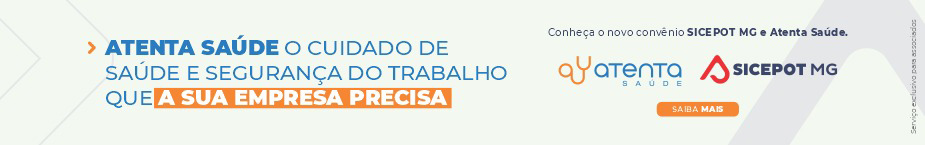 ÓRGÃO LICITANTE: COPASA-MGEDITAL: Nº CPLI. 1120220105Endereço: Rua Carangola, 606, térreo, bairro Santo Antônio, Belo Horizonte/MG.Informações: Telefone: (31) 3250-1618/1619. Fax: (31) 3250-1670/1317. E-mail: Endereço: Rua Carangola, 606, térreo, bairro Santo Antônio, Belo Horizonte/MG.Informações: Telefone: (31) 3250-1618/1619. Fax: (31) 3250-1670/1317. E-mail: OBJETO: execução, com fornecimento total de materiais, das Obras e serviços de Reforma e Adequação de Coberturas de Prédios da Regional e Reforma de Telhados dos Prédios e da Estrutura da Varanda e Copa da Gerencia Regional Belo Horizonte Norte–GRBN, da COPASA MG. DATAS: Entrega: 12/09/2022 às 08:30Abertura: 12/09/2022 às 08:30Prazo de execução: 04 meses.VALORESVALORESValor Estimado da ObraCapital Social Igual ou SuperiorR$ 486.196,65-CAPACIDADE TÉCNICA:a) Construção civil e/ou reformaCAPACIDADE TÉCNICA:a) Construção civil e/ou reformaCAPACIDADE OPERACIONAL: a) Construção civil e/ou reformaCAPACIDADE OPERACIONAL: a) Construção civil e/ou reformaÍNDICES ECONÔMICOS: conforme edital.ÍNDICES ECONÔMICOS: conforme edital.OBSERVAÇÕES: Mais informações e o caderno de licitação poderão ser obtidos, gratuitamente, através de download no endereço: www.copasa.com.br (link licitações e contratos/licitações, pesquisar pelo número da licitação), a partir do dia 13/09/2022.As interessadas poderão designar engenheiro ou Arquiteto para efetuar visita técnica, para conhecimento das obras e serviços a serem executados. Para acompanhamento da visita técnica, fornecimento de informações e prestação de esclarecimentos porventura solicitados pelos interessados, estará disponível, o Sra. Gildete Maria De Oliveira Araújo ou outro empregado da COPASA MG, do dia 18 de agosto de 2022 ao dia 09 de setembro de 2022. O agendamento da visita poderá ser feito pelo e-mail: gildete.oliveira@copasa.com.br ou pelo telefone 31 3520-1084. A visita será realizada na Rua Mar de Espanha, nr.: 453, Bairro Santo Antônio, Cidade Belo Horizonte / MG.https://www2.copasa.com.br/PortalComprasPrd/#/pesquisaDetalhes/2648E00C00261EDD87B32A432D843D94 OBSERVAÇÕES: Mais informações e o caderno de licitação poderão ser obtidos, gratuitamente, através de download no endereço: www.copasa.com.br (link licitações e contratos/licitações, pesquisar pelo número da licitação), a partir do dia 13/09/2022.As interessadas poderão designar engenheiro ou Arquiteto para efetuar visita técnica, para conhecimento das obras e serviços a serem executados. Para acompanhamento da visita técnica, fornecimento de informações e prestação de esclarecimentos porventura solicitados pelos interessados, estará disponível, o Sra. Gildete Maria De Oliveira Araújo ou outro empregado da COPASA MG, do dia 18 de agosto de 2022 ao dia 09 de setembro de 2022. O agendamento da visita poderá ser feito pelo e-mail: gildete.oliveira@copasa.com.br ou pelo telefone 31 3520-1084. A visita será realizada na Rua Mar de Espanha, nr.: 453, Bairro Santo Antônio, Cidade Belo Horizonte / MG.https://www2.copasa.com.br/PortalComprasPrd/#/pesquisaDetalhes/2648E00C00261EDD87B32A432D843D94 ÓRGÃO LICITANTE: COPASA-MGÓRGÃO LICITANTE: COPASA-MGEDITAL: Nº CPLI. 1120220141Endereço: Rua Carangola, 606, térreo, bairro Santo Antônio, Belo Horizonte/MG.Informações: Telefone: (31) 3250-1618/1619. Fax: (31) 3250-1670/1317. E-mail: Endereço: Rua Carangola, 606, térreo, bairro Santo Antônio, Belo Horizonte/MG.Informações: Telefone: (31) 3250-1618/1619. Fax: (31) 3250-1670/1317. E-mail: Endereço: Rua Carangola, 606, térreo, bairro Santo Antônio, Belo Horizonte/MG.Informações: Telefone: (31) 3250-1618/1619. Fax: (31) 3250-1670/1317. E-mail: OBJETO: execução, com fornecimento parcial de materiais e equipamentos, das obras e serviços de Melhorias do Sistema de Esgotamento Sanitário do Bairro Vale do Sol, em Nova Lima / MG. OBJETO: execução, com fornecimento parcial de materiais e equipamentos, das obras e serviços de Melhorias do Sistema de Esgotamento Sanitário do Bairro Vale do Sol, em Nova Lima / MG. DATAS: Entrega: 12/09/2022 às 14:30Abertura: 12/09/2022 às 14:30Prazo de execução: 12 meses.VALORESVALORESVALORESValor Estimado da ObraCapital Social Igual ou SuperiorCapital Social Igual ou SuperiorR$ 6.929.080,38--CAPACIDADE TÉCNICA:a) Rede de esgoto ou pluvial com diâmetro nominal (DN) igual ou superior a 200 (duzentos);b) Estação Elevatória de Esgoto com potência igual ou superior a 50 (cinquenta) cv ou vazão igual ou superior a 18 (dezoito) l/s;c) Rede com uso de processo não destrutivo do pavimento com tubo camisa, com altura igual ou superior a 400 (quatrocentos) mm, ou diâmetro nominal (DN) igual ou superior a 400 (quatrocentos).CAPACIDADE TÉCNICA:a) Rede de esgoto ou pluvial com diâmetro nominal (DN) igual ou superior a 200 (duzentos);b) Estação Elevatória de Esgoto com potência igual ou superior a 50 (cinquenta) cv ou vazão igual ou superior a 18 (dezoito) l/s;c) Rede com uso de processo não destrutivo do pavimento com tubo camisa, com altura igual ou superior a 400 (quatrocentos) mm, ou diâmetro nominal (DN) igual ou superior a 400 (quatrocentos).CAPACIDADE TÉCNICA:a) Rede de esgoto ou pluvial com diâmetro nominal (DN) igual ou superior a 200 (duzentos);b) Estação Elevatória de Esgoto com potência igual ou superior a 50 (cinquenta) cv ou vazão igual ou superior a 18 (dezoito) l/s;c) Rede com uso de processo não destrutivo do pavimento com tubo camisa, com altura igual ou superior a 400 (quatrocentos) mm, ou diâmetro nominal (DN) igual ou superior a 400 (quatrocentos).CAPACIDADE OPERACIONAL: a) Rede de esgoto ou pluvial com diâmetro nominal (DN) igual ou superior a 150 (cento e cinquenta) e com extensão igual ou superior a 2.400 (dois mil e quatrocentos) m;b) Rede de esgoto ou pluvial com tubulação de PVC e/ou manilha cerâmica e/ou concreto e/ou ferro fundido, com diâmetro nominal (DN) igual ou superior a 250 (duzentos e cinquenta) e com extensão igual ou superior a 100 (cem) m;c) Estação Elevatória de Esgoto com potência igual ou superior a 50 (cinquenta) cv ou vazão igual ou superior a 18 (dezoito) l/s;d) Rede com uso de processo não destrutivo do pavimento, com tubo camisa, com altura igual ou superior a 400 (quatrocentos) mm, ou diâmetro nominal (DN) igual ou superior a 400 (quatrocentos) e com extensão igual ou superior a 100 (cem) m;e) Armadura de aço para concreto armado com quantidade igual ou superior a 6.900 (seis mil e novecentos) kg;f) Escavação em rocha por qualquer processo, com quantidade igual ou superior a 400 (quatrocentos) m³;g) Transporte de material com quantidade igual ou superior a 82.700 (oitenta e dois mil e setecentos) m³ x km;h) Estrutura de escoramento de vala por qualquer processo, com quantidade igual ou superior a 4.600 (quatro mil e seiscentos) m².CAPACIDADE OPERACIONAL: a) Rede de esgoto ou pluvial com diâmetro nominal (DN) igual ou superior a 150 (cento e cinquenta) e com extensão igual ou superior a 2.400 (dois mil e quatrocentos) m;b) Rede de esgoto ou pluvial com tubulação de PVC e/ou manilha cerâmica e/ou concreto e/ou ferro fundido, com diâmetro nominal (DN) igual ou superior a 250 (duzentos e cinquenta) e com extensão igual ou superior a 100 (cem) m;c) Estação Elevatória de Esgoto com potência igual ou superior a 50 (cinquenta) cv ou vazão igual ou superior a 18 (dezoito) l/s;d) Rede com uso de processo não destrutivo do pavimento, com tubo camisa, com altura igual ou superior a 400 (quatrocentos) mm, ou diâmetro nominal (DN) igual ou superior a 400 (quatrocentos) e com extensão igual ou superior a 100 (cem) m;e) Armadura de aço para concreto armado com quantidade igual ou superior a 6.900 (seis mil e novecentos) kg;f) Escavação em rocha por qualquer processo, com quantidade igual ou superior a 400 (quatrocentos) m³;g) Transporte de material com quantidade igual ou superior a 82.700 (oitenta e dois mil e setecentos) m³ x km;h) Estrutura de escoramento de vala por qualquer processo, com quantidade igual ou superior a 4.600 (quatro mil e seiscentos) m².CAPACIDADE OPERACIONAL: a) Rede de esgoto ou pluvial com diâmetro nominal (DN) igual ou superior a 150 (cento e cinquenta) e com extensão igual ou superior a 2.400 (dois mil e quatrocentos) m;b) Rede de esgoto ou pluvial com tubulação de PVC e/ou manilha cerâmica e/ou concreto e/ou ferro fundido, com diâmetro nominal (DN) igual ou superior a 250 (duzentos e cinquenta) e com extensão igual ou superior a 100 (cem) m;c) Estação Elevatória de Esgoto com potência igual ou superior a 50 (cinquenta) cv ou vazão igual ou superior a 18 (dezoito) l/s;d) Rede com uso de processo não destrutivo do pavimento, com tubo camisa, com altura igual ou superior a 400 (quatrocentos) mm, ou diâmetro nominal (DN) igual ou superior a 400 (quatrocentos) e com extensão igual ou superior a 100 (cem) m;e) Armadura de aço para concreto armado com quantidade igual ou superior a 6.900 (seis mil e novecentos) kg;f) Escavação em rocha por qualquer processo, com quantidade igual ou superior a 400 (quatrocentos) m³;g) Transporte de material com quantidade igual ou superior a 82.700 (oitenta e dois mil e setecentos) m³ x km;h) Estrutura de escoramento de vala por qualquer processo, com quantidade igual ou superior a 4.600 (quatro mil e seiscentos) m².ÍNDICES ECONÔMICOS: conforme edital.ÍNDICES ECONÔMICOS: conforme edital.ÍNDICES ECONÔMICOS: conforme edital.OBSERVAÇÕES: Mais informações e o caderno de licitação poderão ser obtidos, gratuitamente, através de download no endereço: www.copasa.com.br (link: licitações e contratos/licitações, pesquisar pelo número da licitação), a partir do dia 17/08/2022.As interessadas poderão designar engenheiro ou Arquiteto para efetuar visita técnica, para conhecimento das obras e serviços a serem executados. Para acompanhamento da visita técnica, fornecimento de informações e prestação de esclarecimentos porventura solicitados pelos interessados, estará disponível, o Sr. Cleber Torres ou outro empregado da COPASA MG, do dia 19 de agosto de 2022 ao dia 09 de setembro de 2022. O agendamento da visita poderá ser feito pelo e-mail: cleber.torres@copasa.com.br ou pelo telefone 31 3250 1968.https://www2.copasa.com.br/PortalComprasPrd/#/pesquisaDetalhes/2648E00C00261EDD87C582A6516BA62F OBSERVAÇÕES: Mais informações e o caderno de licitação poderão ser obtidos, gratuitamente, através de download no endereço: www.copasa.com.br (link: licitações e contratos/licitações, pesquisar pelo número da licitação), a partir do dia 17/08/2022.As interessadas poderão designar engenheiro ou Arquiteto para efetuar visita técnica, para conhecimento das obras e serviços a serem executados. Para acompanhamento da visita técnica, fornecimento de informações e prestação de esclarecimentos porventura solicitados pelos interessados, estará disponível, o Sr. Cleber Torres ou outro empregado da COPASA MG, do dia 19 de agosto de 2022 ao dia 09 de setembro de 2022. O agendamento da visita poderá ser feito pelo e-mail: cleber.torres@copasa.com.br ou pelo telefone 31 3250 1968.https://www2.copasa.com.br/PortalComprasPrd/#/pesquisaDetalhes/2648E00C00261EDD87C582A6516BA62F OBSERVAÇÕES: Mais informações e o caderno de licitação poderão ser obtidos, gratuitamente, através de download no endereço: www.copasa.com.br (link: licitações e contratos/licitações, pesquisar pelo número da licitação), a partir do dia 17/08/2022.As interessadas poderão designar engenheiro ou Arquiteto para efetuar visita técnica, para conhecimento das obras e serviços a serem executados. Para acompanhamento da visita técnica, fornecimento de informações e prestação de esclarecimentos porventura solicitados pelos interessados, estará disponível, o Sr. Cleber Torres ou outro empregado da COPASA MG, do dia 19 de agosto de 2022 ao dia 09 de setembro de 2022. O agendamento da visita poderá ser feito pelo e-mail: cleber.torres@copasa.com.br ou pelo telefone 31 3250 1968.https://www2.copasa.com.br/PortalComprasPrd/#/pesquisaDetalhes/2648E00C00261EDD87C582A6516BA62F ÓRGÃO LICITANTE: COPASA-MGÓRGÃO LICITANTE: COPASA-MGEDITAL: Nº CPLI. 1120220151Endereço: Rua Carangola, 606, térreo, bairro Santo Antônio, Belo Horizonte/MG.Informações: Telefone: (31) 3250-1618/1619. Fax: (31) 3250-1670/1317. E-mail: Endereço: Rua Carangola, 606, térreo, bairro Santo Antônio, Belo Horizonte/MG.Informações: Telefone: (31) 3250-1618/1619. Fax: (31) 3250-1670/1317. E-mail: Endereço: Rua Carangola, 606, térreo, bairro Santo Antônio, Belo Horizonte/MG.Informações: Telefone: (31) 3250-1618/1619. Fax: (31) 3250-1670/1317. E-mail: OBJETO: execução, com fornecimento total de materiais, equipamentos e insumos, dos serviços e das obras civis, mecânica e elétrica, necessárias para implantação do reservatório Semi-enterrado em concreto armado, com capacidade de 1.000 m³, no Bairro São Cosme, no Município de Santa Luzia / MG. OBJETO: execução, com fornecimento total de materiais, equipamentos e insumos, dos serviços e das obras civis, mecânica e elétrica, necessárias para implantação do reservatório Semi-enterrado em concreto armado, com capacidade de 1.000 m³, no Bairro São Cosme, no Município de Santa Luzia / MG. DATAS: Entrega: 13/09/2022 às 14:30Abertura: 13/09/2022 às 14:30Prazo de execução:  06 meses.VALORESVALORESVALORESValor Estimado da ObraCapital Social Igual ou SuperiorCapital Social Igual ou SuperiorR$ 1.966.361,91--CAPACIDADE TÉCNICA:a) Tubulação com diâmetro nominal (DN) igual ou superior a 300 (trezentos) mm;b) Reservatório em concreto armado com capacidade igual ou superior a 500 (quinhentos) m3.CAPACIDADE TÉCNICA:a) Tubulação com diâmetro nominal (DN) igual ou superior a 300 (trezentos) mm;b) Reservatório em concreto armado com capacidade igual ou superior a 500 (quinhentos) m3.CAPACIDADE TÉCNICA:a) Tubulação com diâmetro nominal (DN) igual ou superior a 300 (trezentos) mm;b) Reservatório em concreto armado com capacidade igual ou superior a 500 (quinhentos) m3.CAPACIDADE OPERACIONAL: a) Tubulação com diâmetro nominal (DN) igual ou superior a 50 (cinquenta) mm e com extensão igual ou superior a 100 (cem) m;b) Tubulação em PVC e/ou ferro fundido e/ou aço e/ou concreto, com diâmetro nominal (DN) igual ou superior a 300 (trezentos) mm e com extensão igual ou superior a 100 (cem) m;c) Reservatório em concreto armado com capacidade igual ou superior a 500 (quinhentos) m3;d) Fornecimento e lançamento de concreto armado, com quantidade igual ou superior a 100 (cem) m³;e) Armadura de aço para concreto armado com quantidade igual ou superior a 12.500 (doze mil e quinhentos) kg;f) Forma para estruturas de concreto com quantidade igual ou superior a 500 (quinhentos) m2;CAPACIDADE OPERACIONAL: a) Tubulação com diâmetro nominal (DN) igual ou superior a 50 (cinquenta) mm e com extensão igual ou superior a 100 (cem) m;b) Tubulação em PVC e/ou ferro fundido e/ou aço e/ou concreto, com diâmetro nominal (DN) igual ou superior a 300 (trezentos) mm e com extensão igual ou superior a 100 (cem) m;c) Reservatório em concreto armado com capacidade igual ou superior a 500 (quinhentos) m3;d) Fornecimento e lançamento de concreto armado, com quantidade igual ou superior a 100 (cem) m³;e) Armadura de aço para concreto armado com quantidade igual ou superior a 12.500 (doze mil e quinhentos) kg;f) Forma para estruturas de concreto com quantidade igual ou superior a 500 (quinhentos) m2;CAPACIDADE OPERACIONAL: a) Tubulação com diâmetro nominal (DN) igual ou superior a 50 (cinquenta) mm e com extensão igual ou superior a 100 (cem) m;b) Tubulação em PVC e/ou ferro fundido e/ou aço e/ou concreto, com diâmetro nominal (DN) igual ou superior a 300 (trezentos) mm e com extensão igual ou superior a 100 (cem) m;c) Reservatório em concreto armado com capacidade igual ou superior a 500 (quinhentos) m3;d) Fornecimento e lançamento de concreto armado, com quantidade igual ou superior a 100 (cem) m³;e) Armadura de aço para concreto armado com quantidade igual ou superior a 12.500 (doze mil e quinhentos) kg;f) Forma para estruturas de concreto com quantidade igual ou superior a 500 (quinhentos) m2;ÍNDICES ECONÔMICOS: conforme edital.ÍNDICES ECONÔMICOS: conforme edital.ÍNDICES ECONÔMICOS: conforme edital.OBSERVAÇÕES: Mais informações e o caderno de licitação poderão ser obtidos, gratuitamente, através de download no endereço: www.copasa.com.br (link: licitações e contratos/licitações, pesquisar pelo número da licitação), a partir do dia 18/08/2022.As interessadas poderão designar engenheiro ou Arquiteto para efetuar visita técnica, para conhecimento das obras e serviços a serem executados. Para acompanhamento da visita técnica, fornecimento de informações e prestação de esclarecimentos porventura solicitados pelos interessados, estará disponível, o Sr. Cleber Torres ou outro empregado da COPASA MG, do dia 19 de agosto de 2022 ao dia 12 de setembro de 2022. O agendamento da visita poderá ser feito pelo e-mail: cleber.torres@copasa.com.br ou pelo telefone 31 3250-1968 e 3250-1048. A visita será realizada na Rua Ilha Grande, nr.: 979, Bairro Jardim Atlântico, Cidade Belo Horizonte / MG.https://www2.copasa.com.br/PortalComprasPrd/#/pesquisaDetalhes/2648E00C00261EED87CB777A208F0367 OBSERVAÇÕES: Mais informações e o caderno de licitação poderão ser obtidos, gratuitamente, através de download no endereço: www.copasa.com.br (link: licitações e contratos/licitações, pesquisar pelo número da licitação), a partir do dia 18/08/2022.As interessadas poderão designar engenheiro ou Arquiteto para efetuar visita técnica, para conhecimento das obras e serviços a serem executados. Para acompanhamento da visita técnica, fornecimento de informações e prestação de esclarecimentos porventura solicitados pelos interessados, estará disponível, o Sr. Cleber Torres ou outro empregado da COPASA MG, do dia 19 de agosto de 2022 ao dia 12 de setembro de 2022. O agendamento da visita poderá ser feito pelo e-mail: cleber.torres@copasa.com.br ou pelo telefone 31 3250-1968 e 3250-1048. A visita será realizada na Rua Ilha Grande, nr.: 979, Bairro Jardim Atlântico, Cidade Belo Horizonte / MG.https://www2.copasa.com.br/PortalComprasPrd/#/pesquisaDetalhes/2648E00C00261EED87CB777A208F0367 OBSERVAÇÕES: Mais informações e o caderno de licitação poderão ser obtidos, gratuitamente, através de download no endereço: www.copasa.com.br (link: licitações e contratos/licitações, pesquisar pelo número da licitação), a partir do dia 18/08/2022.As interessadas poderão designar engenheiro ou Arquiteto para efetuar visita técnica, para conhecimento das obras e serviços a serem executados. Para acompanhamento da visita técnica, fornecimento de informações e prestação de esclarecimentos porventura solicitados pelos interessados, estará disponível, o Sr. Cleber Torres ou outro empregado da COPASA MG, do dia 19 de agosto de 2022 ao dia 12 de setembro de 2022. O agendamento da visita poderá ser feito pelo e-mail: cleber.torres@copasa.com.br ou pelo telefone 31 3250-1968 e 3250-1048. A visita será realizada na Rua Ilha Grande, nr.: 979, Bairro Jardim Atlântico, Cidade Belo Horizonte / MG.https://www2.copasa.com.br/PortalComprasPrd/#/pesquisaDetalhes/2648E00C00261EED87CB777A208F0367 ÓRGÃO LICITANTE: DEPARTAMENTO DE EDIFICAÇÕES E ESTRADAS DE RODAGEM DE MINAS GERAIS - DERÓRGÃO LICITANTE: DEPARTAMENTO DE EDIFICAÇÕES E ESTRADAS DE RODAGEM DE MINAS GERAIS - DERTOMADA DE PREÇO EDITAL Nº: 098/2022. PROCESSO SEI Nº: 2300.01.0139727/2022-22TOMADA DE PREÇO EDITAL Nº: 098/2022. PROCESSO SEI Nº: 2300.01.0139727/2022-22Endereço: Av. dos Andradas, 1.120, sala 1009, Belo Horizonte/MG.Informações: Telefone: 3235-1272 - site www.der.mg.gov.br - E-mail: asl@deer.mg.gov.br Endereço: Av. dos Andradas, 1.120, sala 1009, Belo Horizonte/MG.Informações: Telefone: 3235-1272 - site www.der.mg.gov.br - E-mail: asl@deer.mg.gov.br Endereço: Av. dos Andradas, 1.120, sala 1009, Belo Horizonte/MG.Informações: Telefone: 3235-1272 - site www.der.mg.gov.br - E-mail: asl@deer.mg.gov.br Endereço: Av. dos Andradas, 1.120, sala 1009, Belo Horizonte/MG.Informações: Telefone: 3235-1272 - site www.der.mg.gov.br - E-mail: asl@deer.mg.gov.br OBJETO:  O Diretor Geral do Departamento de Edificações e Estradas de Rodagem do Estado de Minas Gerais - DER/MG torna público que fará realizar, através da Comissão Permanente de Licitação, às 09:00hs (nove horas) do dia 09/09/2022, em seu edifício-sede, à Av. dos Andradas, 1.120, sala 1009, nesta capital, TOMADA DE PEÇOS Execução dos serviços de roca de Junta de Dilatação especial da Ponte Instalada sobre o Rio Paranaíba, BR-497, km 326 - Divisa MG/MS, de acordo com edital e composições de custos unitários constantes do quadro de quantidades, que estarão disponíveis no endereço acima citado e no site www.der.mg.gov.br, a partir do dia 23/08/2022. A entrega dos envelopes de proposta e documentação deverá ser realizada até às 17:00hs (dezessete horas) do dia 08/09/2022 na forma prevista no Edital, no Serviço de Protocolo e Arquivo – SPA do DER/MG. OBJETO:  O Diretor Geral do Departamento de Edificações e Estradas de Rodagem do Estado de Minas Gerais - DER/MG torna público que fará realizar, através da Comissão Permanente de Licitação, às 09:00hs (nove horas) do dia 09/09/2022, em seu edifício-sede, à Av. dos Andradas, 1.120, sala 1009, nesta capital, TOMADA DE PEÇOS Execução dos serviços de roca de Junta de Dilatação especial da Ponte Instalada sobre o Rio Paranaíba, BR-497, km 326 - Divisa MG/MS, de acordo com edital e composições de custos unitários constantes do quadro de quantidades, que estarão disponíveis no endereço acima citado e no site www.der.mg.gov.br, a partir do dia 23/08/2022. A entrega dos envelopes de proposta e documentação deverá ser realizada até às 17:00hs (dezessete horas) do dia 08/09/2022 na forma prevista no Edital, no Serviço de Protocolo e Arquivo – SPA do DER/MG. DATAS: Data de entrega dos envelopes até: 08/09/2022 às 17:00Data de Abertura: 09/09/2022 às 09:00Prazo de execução dos trabalhos é de 03 (três) meses consecutivosDATAS: Data de entrega dos envelopes até: 08/09/2022 às 17:00Data de Abertura: 09/09/2022 às 09:00Prazo de execução dos trabalhos é de 03 (três) meses consecutivosVALORESVALORESVALORESVALORESValor Estimado da ObraCapital Social Igual ou SuperiorGarantia de PropostaValor do EditalR$ 392.961,17R$ -R$ -R$ -CAPACIDADE TÉCNICA: ATESTADO(S) DE CAPACIDADE TÉCNICA DO RESPONSÁVEL TÉCNICO da empresa, fornecido por pessoa jurídica de direito público ou privado, devidamente certificado pelo Conselho Regional de Engenharia e Agronomia – CREA, acompanhado da respectiva Certidão de Acervo Técnico – CAT, comprovando ter experiência em Obras de Arte Especiais.CAPACIDADE TÉCNICA: ATESTADO(S) DE CAPACIDADE TÉCNICA DO RESPONSÁVEL TÉCNICO da empresa, fornecido por pessoa jurídica de direito público ou privado, devidamente certificado pelo Conselho Regional de Engenharia e Agronomia – CREA, acompanhado da respectiva Certidão de Acervo Técnico – CAT, comprovando ter experiência em Obras de Arte Especiais.CAPACIDADE TÉCNICA: ATESTADO(S) DE CAPACIDADE TÉCNICA DO RESPONSÁVEL TÉCNICO da empresa, fornecido por pessoa jurídica de direito público ou privado, devidamente certificado pelo Conselho Regional de Engenharia e Agronomia – CREA, acompanhado da respectiva Certidão de Acervo Técnico – CAT, comprovando ter experiência em Obras de Arte Especiais.CAPACIDADE TÉCNICA: ATESTADO(S) DE CAPACIDADE TÉCNICA DO RESPONSÁVEL TÉCNICO da empresa, fornecido por pessoa jurídica de direito público ou privado, devidamente certificado pelo Conselho Regional de Engenharia e Agronomia – CREA, acompanhado da respectiva Certidão de Acervo Técnico – CAT, comprovando ter experiência em Obras de Arte Especiais.CAPACIDADE OPERACIONAL:  COMPROVAÇÃO DE APTIDÃO DE DESEMPENHO TÉCNICO DA LICITANTE, através de atestado(s) ou certidão(ões), fornecido(s) por pessoa de direito público ou privado, comprovando ter experiência em Obras de Arte Especiais.CAPACIDADE OPERACIONAL:  COMPROVAÇÃO DE APTIDÃO DE DESEMPENHO TÉCNICO DA LICITANTE, através de atestado(s) ou certidão(ões), fornecido(s) por pessoa de direito público ou privado, comprovando ter experiência em Obras de Arte Especiais.CAPACIDADE OPERACIONAL:  COMPROVAÇÃO DE APTIDÃO DE DESEMPENHO TÉCNICO DA LICITANTE, através de atestado(s) ou certidão(ões), fornecido(s) por pessoa de direito público ou privado, comprovando ter experiência em Obras de Arte Especiais.CAPACIDADE OPERACIONAL:  COMPROVAÇÃO DE APTIDÃO DE DESEMPENHO TÉCNICO DA LICITANTE, através de atestado(s) ou certidão(ões), fornecido(s) por pessoa de direito público ou privado, comprovando ter experiência em Obras de Arte Especiais.ÍNDICES ECONÔMICOS: conforme edital. ÍNDICES ECONÔMICOS: conforme edital. ÍNDICES ECONÔMICOS: conforme edital. ÍNDICES ECONÔMICOS: conforme edital. OBSERVAÇÕES: A visita técnica será nos dias 29/08/2022 e 30/08/2022, mediante agendamento, conforme subitem 7.1.11.1. do edital. Informações complementares poderão ser obtidas pelo telefone 3235-1272 ou pelo site acima mencionado.http://www.der.mg.gov.br/transparencia/licitacoes/concorrencias-tomadas-de-preco-2022/2005-licitacoes/concorrencias-tomadas-de-preco-2022/2945-edital-098-2022 OBSERVAÇÕES: A visita técnica será nos dias 29/08/2022 e 30/08/2022, mediante agendamento, conforme subitem 7.1.11.1. do edital. Informações complementares poderão ser obtidas pelo telefone 3235-1272 ou pelo site acima mencionado.http://www.der.mg.gov.br/transparencia/licitacoes/concorrencias-tomadas-de-preco-2022/2005-licitacoes/concorrencias-tomadas-de-preco-2022/2945-edital-098-2022 OBSERVAÇÕES: A visita técnica será nos dias 29/08/2022 e 30/08/2022, mediante agendamento, conforme subitem 7.1.11.1. do edital. Informações complementares poderão ser obtidas pelo telefone 3235-1272 ou pelo site acima mencionado.http://www.der.mg.gov.br/transparencia/licitacoes/concorrencias-tomadas-de-preco-2022/2005-licitacoes/concorrencias-tomadas-de-preco-2022/2945-edital-098-2022 OBSERVAÇÕES: A visita técnica será nos dias 29/08/2022 e 30/08/2022, mediante agendamento, conforme subitem 7.1.11.1. do edital. Informações complementares poderão ser obtidas pelo telefone 3235-1272 ou pelo site acima mencionado.http://www.der.mg.gov.br/transparencia/licitacoes/concorrencias-tomadas-de-preco-2022/2005-licitacoes/concorrencias-tomadas-de-preco-2022/2945-edital-098-2022 